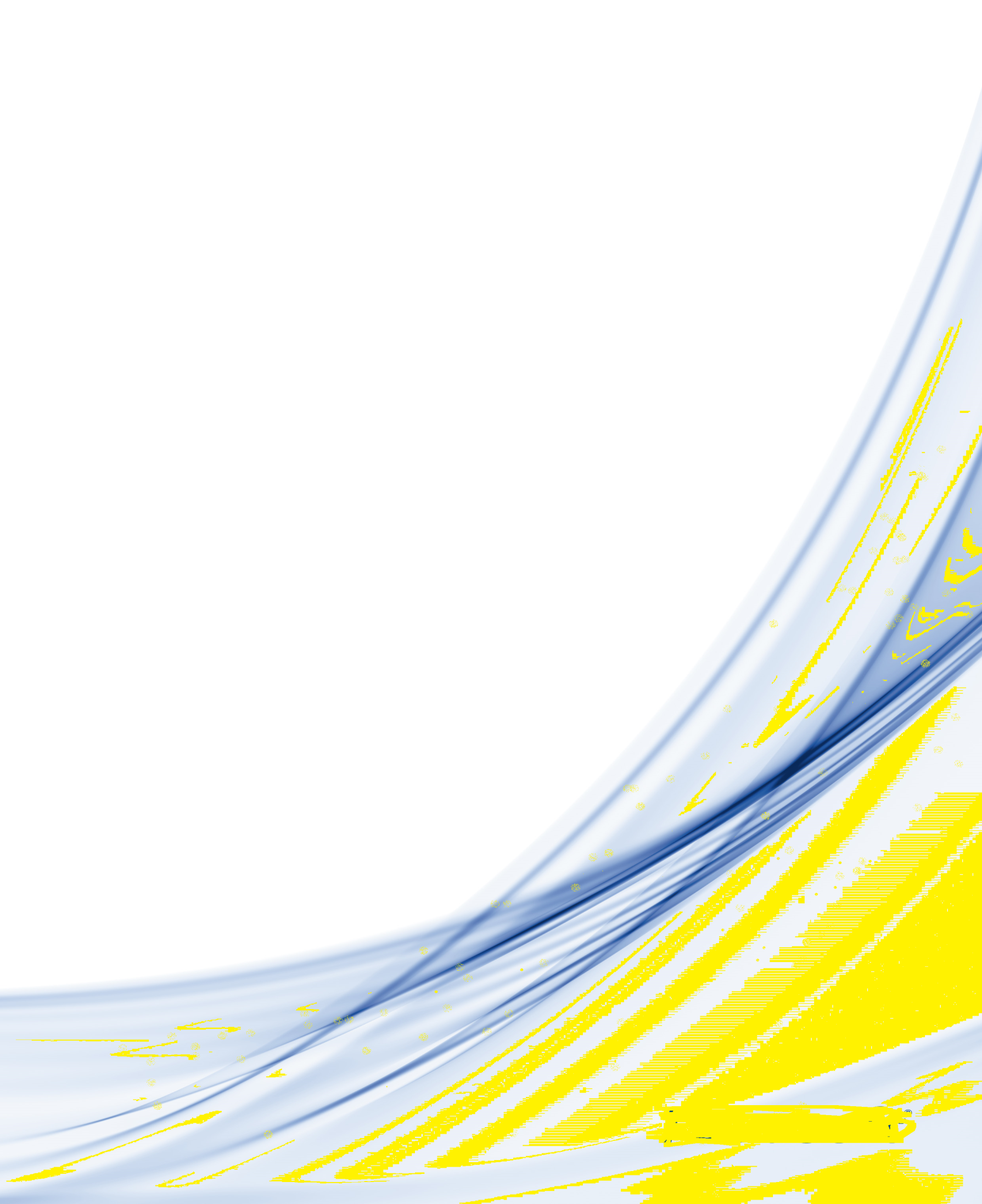 Test DocumentTest LibreOfficeGültig ab Copyright © ….…..….…..…Inhalt1 Chapter One	41.1 Chapter One-One	41.2 Chapter One-Two	41.3 Chapter One-Three	41.4 Chapter One-Four	41.4.1 Chapter One-Four-One	41.4.2 Chapter One-Four-Two	51.5 Chapter One-Five	52 Chapter Two	52.1 Chapter Two-One	5Chapter OneBla bla bla Bla bla bla Bla bla bla Bla bla bla Bla bla bla Bla bla bla Bla bla bla Bla bla bla Bla bla bla Bla bla bla Bla bla bla Bla bla bla Bla bla bla Bla bla bla Bla bla bla Bla bla bla Bla bla bla Bla bla bla Bla bla bla Bla bla bla Bla bla bla Bla bla bla Bla bla bla Bla bla bla Bla bla bla Bla bla bla Bla bla bla Bla bla bla Bla bla bla Bla bla bla Bla bla bla Bla bla bla Bla bla bla Bla bla bla Bla bla bla Bla bla bla Bla bla bla Bla bla bla Bla bla bla Bla bla bla Bla bla bla Bla bla bla Bla bla bla Bla bla bla Bla bla bla Bla bla bla Bla bla bla Bla bla bla Bla bla bla Bla bla bla Bla bla bla Bla bla bla Bla bla bla Bla bla bla Bla bla bla Bla bla bla Bla bla bla Bla bla bla Bla bla bla Bla bla bla Bla bla bla Bla bla bla Bla bla bla Bla bla bla Bla bla bla Bla bla bla Bla bla bla Bla bla bla Bla bla bla Bla bla bla Bla bla bla Bla bla bla Bla bla bla Bla bla bla Bla bla bla Bla bla blaChapter One-OneBla bla bla Bla bla bla Bla bla bla Bla bla bla Bla bla bla Bla bla bla Bla bla bla Bla bla bla Bla bla bla Bla bla bla Bla bla bla Bla bla bla.Chapter One-TwoBla bla bla Bla bla bla Bla bla bla Bla bla bla Bla bla bla Bla bla bla Bla bla bla Bla bla bla Bla bla bla Bla bla bla Bla bla bla Bla bla bla Bla bla bla Bla bla bla Bla bla bla Bla bla blaChapter One-ThreeBla bla bla Bla bla bla Bla bla bla Bla bla bla Bla bla bla Bla bla bla Bla bla bla Bla bla bla Bla bla bla Bla bla bla Bla bla bla Bla bla bla Bla bla bla Bla bla bla Bla bla bla Bla bla bla Bla bla bla Bla bla bla Bla bla bla Bla bla bla Bla bla bla Bla bla bla Bla bla bla Bla bla bla Bla bla bla Bla bla bla Bla bla bla Bla bla bla Bla bla bla Bla bla bla Bla bla bla Bla bla bla Bla bla bla Bla bla bla Bla bla bla Bla bla bla Bla bla bla Bla bla bla Bla bla bla Bla bla bla Bla bla bla Bla bla bla Bla bla bla Bla bla bla Bla bla bla Bla bla bla Bla bla bla Bla bla bla Bla bla bla Bla bla bla Bla bla bla Bla bla bla Bla bla bla Bla bla blaChapter One-FourBla bla bla Bla bla bla Bla bla bla Bla bla bla Bla bla bla Bla bla bla Bla bla bla Bla bla bla Bla bla bla Bla bla bla Bla bla bla Bla bla bla Bla bla bla Bla bla bla Bla bla bla Bla bla bla Bla bla bla Bla bla bla Bla bla bla Bla bla bla Bla bla bla Bla bla bla Bla bla bla Bla bla blaChapter One-Four-OneBla bla bla Bla bla bla Bla bla bla Bla bla bla Bla bla bla Bla bla bla Bla bla bla Bla bla bla Bla bla bla Bla bla bla Bla bla bla Bla bla bla Bla bla bla Bla bla bla Bla bla bla Bla bla bla Bla bla bla Bla bla bla Bla bla bla Bla bla bla Bla bla bla Bla bla bla Bla bla bla Bla bla bla Bla bla bla Bla bla bla Bla bla bla Bla bla bla Bla bla bla Bla bla blaBla bla bla Bla bla bla Bla bla bla Bla bla bla Bla bla bla Bla bla blaBla bla bla Bla bla bla Bla bla bla Bla bla bla Bla bla bla Bla bla bla Bla bla bla Bla bla bla Bla bla bla Bla bla blaBla bla bla Bla bla bla Bla bla bla Bla bla bla Bla bla bla Bla bla blaChapter One-Four-One-OneBla bla bla Bla bla bla Bla bla bla Bla bla bla Bla bla bla Bla bla bla Bla bla bla Bla bla blaChapter One-Four-TwoBla bla bla Bla bla bla Bla bla bla Bla bla bla Bla bla bla Bla bla bla Bla bla bla Bla bla blaChapter One-FiveBla bla bla Bla bla bla Bla bla bla Bla bla bla Bla bla bla Bla bla bla Bla bla bla Bla bla bla Bla bla bla Bla bla bla Bla bla bla Bla bla bla Bla bla bla Bla bla bla Bla bla bla Bla bla bla Bla bla bla Bla bla blaBla bla bla Bla bla bla Bla bla bla Bla bla bla Bla bla bla Bla bla bla Bla bla bla Bla bla bla Bla bla bla Bla bla bla Bla bla bla Bla bla bla Bla bla bla Bla bla bla Bla bla bla Bla bla bla Bla bla bla Bla bla blaBla bla bla Bla bla bla Bla bla bla Bla bla bla Bla bla bla Bla bla bla Bla bla bla Bla bla bla Bla bla bla Bla bla bla Bla bla bla Bla bla bla Bla bla bla Bla bla bla Bla bla bla Bla bla bla Bla bla bla Bla bla blaBla bla bla Bla bla bla Bla bla bla Bla bla bla Bla bla bla Bla bla bla Bla bla bla Bla bla bla Bla bla bla Bla bla bla Bla bla bla Bla bla bla Bla bla bla Bla bla bla Bla bla bla Bla bla bla Bla bla bla Bla bla blaBla bla bla Bla bla bla Bla bla bla Bla bla bla Bla bla bla Bla bla bla Bla bla bla Bla bla bla Bla bla bla Bla bla bla Bla bla bla Bla bla bla Bla bla bla Bla bla bla Bla bla bla Bla bla bla Bla bla bla Bla bla blaChapter TwoBla bla bla Bla bla bla Bla bla bla Bla bla bla Bla bla bla Bla bla bla Bla bla bla Bla bla bla Bla bla bla Bla bla bla Bla bla bla Bla bla bla Bla bla bla Bla bla bla Bla bla bla Bla bla bla Bla bla bla Bla bla blaChapter Two-OneBla bla bla Bla bla bla Bla bla bla Bla bla bla Bla bla bla Bla bla bla Bla bla bla Bla bla bla Bla bla bla Bla bla bla Bla bla bla Bla bla bla Bla bla bla Bla bla bla Bla bla bla Bla bla bla Bla bla bla Bla bla bla Bla bla bla Bla bla bla Bla bla bla Bla bla bla Bla bla bla Bla bla bla Bla bla bla Bla bla bla Bla bla bla Bla bla bla Bla bla bla Bla bla bla Bla bla bla Bla bla bla Bla bla bla Bla bla bla Bla bla bla Bla bla bla Bla bla bla Bla bla bla Bla bla bla Bla bla bla Bla bla bla Bla bla bla Bla bla bla Bla bla bla Bla bla bla Bla bla bla Bla bla bla Bla bla bla Bla bla bla Bla bla blaBla bla bla Bla bla bla Bla bla bla Bla bla bla Bla bla bla Bla bla bla Bla bla bla Bla bla bla Bla bla bla Bla bla bla Bla bla bla Bla bla bla Bla bla bla Bla bla bla Bla bla bla Bla bla bla Bla bla bla Bla bla bla Bla bla bla Bla bla bla Bla bla bla Bla bla bla Bla bla bla Bla bla bla Bla bla bla Bla bla bla Bla bla bla Bla bla bla Bla bla bla Bla bla bla Bla bla bla Bla bla bla Bla bla bla Bla bla bla Bla bla bla Bla bla bla Bla bla bla Bla bla bla Bla bla bla Bla bla bla Bla bla bla Bla bla bla Bla bla bla Bla bla bla Bla bla bla Bla bla bla Bla bla bla Bla bla bla Bla bla bla Bla bla blaBla bla bla Bla bla bla Bla bla bla Bla bla bla Bla bla bla Bla bla bla Bla bla bla Bla bla bla Bla bla bla Bla bla bla Bla bla bla Bla bla bla Bla bla bla Bla bla bla Bla bla bla Bla bla bla Bla bla bla Bla bla bla Bla bla bla Bla bla bla Bla bla bla Bla bla bla Bla bla bla Bla bla bla Bla bla bla Bla bla bla Bla bla bla Bla bla bla Bla bla bla Bla bla bla Bla bla bla Bla bla bla Bla bla bla Bla bla bla Bla bla bla Bla bla bla Bla bla bla Bla bla bla Bla bla bla Bla bla bla Bla bla bla Bla bla bla Bla bla bla Bla bla bla Bla bla bla Bla bla blaBla bla bla Bla bla bla Bla bla bla Bla bla bla Bla bla bla Bla bla bla Bla bla bla Bla bla bla Bla bla bla Bla bla bla Bla bla bla Bla bla bla Bla bla bla Bla bla bla Bla bla bla Bla bla bla Bla bla bla Bla bla bla Bla bla bla Bla bla bla Bla bla bla Bla bla bla Bla bla bla Bla bla bla Bla bla bla Bla bla bla Bla bla bla Bla bla bla Bla bla bla Bla bla bla Bla bla bla Bla bla bla Bla bla bla Bla bla blaBla bla bla Bla bla bla Bla bla bla Bla bla bla Bla bla bla Bla bla bla Bla bla bla Bla bla bla Bla bla bla Bla bla bla Bla bla bla Bla bla bla Bla bla bla Bla bla bla Bla bla bla Bla bla bla Bla bla bla Bla bla bla Bla bla bla Bla bla bla Bla bla bla Bla bla bla Bla bla bla Bla bla bla Bla bla bla Bla bla bla Bla bla bla Bla bla bla Bla bla bla Bla bla bla Bla bla bla Bla bla bla Bla bla bla Bla bla bla Bla bla bla Bla bla bla Bla bla bla Bla bla bla Bla bla bla Bla bla bla Bla bla bla Bla bla bla Bla bla bla Bla bla bla Bla bla bla Bla bla bla Bla bla bla Bla bla bla Bla bla bla Bla bla bla Bla bla bla Bla bla bla Bla bla bla Bla bla bla Bla bla bla Bla bla bla Bla bla bla Bla bla bla Bla bla bla Bla bla bla Bla bla bla Bla bla bla Bla bla bla Bla bla bla Bla bla bla Bla bla bla Bla bla bla Bla bla bla Bla bla bla Bla bla bla